tel.: 0356/34-800, faks: 0356/27-986, e-mail: obcina.trbovlje@trbovlje.si8.Številka:	032 – 11/2018 – 12 Datum:  	3. 1. 2019OBČINSKI SVETOBČINE TRBOVLJEZADEVA:    	Predlog Odloka o spremembah in dopolnitvah Odloka o notranji organizaciji in delovnem področju občinske uprave Občine Trbovlje            Pravna osnova:	Statut občine Trbovlje (UVZ, št. 19/16)Zakon o lokalni samoupravi (Uradni list RS, št. 94/07 – uradno prečiščeno besedilo, 76/08, 79/09, 51/10, 40/12 – ZUJF, 14/15 – ZUUJFO, 11/1/8 – ZSPDSLS – 1 in 30/18)            	Namen:               	1. obravnavaPriloge:             	Predlog odloka                                		Obrazložitev                                		Predlog sklepa		Veljaven odlok  		Poročevalka:       	Maja HVALA PREDLOG Na podlagi 49. člena Zakona o lokalni samoupravi ( Uradni list RS, št. 94/07 – uradno prečiščeno besedilo, 76/08, 79/09, 51/10, 40/12 – ZUJF, 14/15 – ZUUJFO, 11/18 – ZSPDSLS-1 in 30/18) in 15. člena Statuta Občine Trbovlje ( Uradni vestnik Zasavja, št. 19/2016 in 12/2018 ) je Občinski svet občine Trbovlje na svoji ____. redni seji, dne _____________ sprejelODLOK O SPREMEMBAH IN DOPOLNITVAH ODLOKA O NOTRANJI ORGANIZACIJI IN DELOVNEM PODROČJU OBČINSKE UPRAVE OBČINE TRBOVLJEčlenV Odloku o notranji organizaciji in delovnem področju občinske uprave Občine Trbovlje (Uradni vestnik Zasavja, št. 18/16 - uradno prečiščeno besedilo) se spremeni drugi odstavek 13. člena tako, da se črta naslednje besedilo: »Naloge notranjega revizorja in naloge pooblaščenca za varnost in zdravje ter zaščite in reševanja lahko opravlja javni uslužbenec na položaju.« členSpremeni se 20. člen tako, da se glasi:»Za izvajanje upravnih nalog se ustanovijo naslednje temeljne notranje organizacijske enote:Kabinet župana,Oddelek za splošne zadeve in družbene dejavnosti,Oddelek za okolje, prostor in gospodarske javne službe,Oddelek za premoženjske zadeve,Oddelek za finance, proračun in gospodarstvo.«členSpremeni se 22.a člen tako, da se glasi: »Kabinet župana opravlja naloge s področij:organizacijskih in administrativno-tehničnih opravil za župana in podžupana,načrtovanja in organiziranja informiranja javnosti ter sodelovanja pri izdajanju javnega glasila občine,organiziranja in izvajanja protokolarnih zadev in prireditev občine,načrtovanje in koordiniranje sodelovanja občine z drugimi občinami, državnimi organi institucijami ter gospodarskimi družbami.V kabinetu župana se lahko določijo tudi delovna mesta za določen čas, ki so vezana na mandat župana. Kabinet župana je odgovoren neposredno županu ali javnemu uslužbencu, ki ga za vodenje določi in pooblasti župan.«4.  členSpremeni se 23. člen tako, da se glasi: »Oddelek za splošne zadeve in družbene dejavnosti opravlja naloge s področij:pravnih nalog za organe občinske uprave,občinskega sveta in drugih organov občine,kadrovskih zadev,glavne pisarne,sodelovanja pri organiziranju in izvajanju protokolarnih zadev ter organiziranje in izvajanje prireditev in dogodkov z delovnega področja splošnih zadev ali družbenih dejavnosti, varstva osebnih podatkov in informacij javnega značaja,informacijske podpore za organe občine in občinske uprave,sodelovanja pri oskrbovanju organov občine in oskrbovanju občinske uprave,predšolske vzgoje,izobraževanja,socialnega varstva,osnovnega zdravstva in lekarništva,kulture in tehnične kulture,športa indela z mladimi.«5.  členSpremeni se 24. člen tako, da se glasi: »Oddelek za okolje, prostor in gospodarske javne službe opravlja naloge s področij:urejanja prostora,prostorskega razvoja občine,informacijskih prostorskih podatkov,varovanja okolja,kmetijstva,gospodarskih javnih služb s področja gospodarske infrastrukture,gospodarskih javnih služb za področje gospodarskih dejavnosti,organiziranja gradnje, adaptacije in rekonstrukcije objektov javne infrastrukture,koordiniranja priprave investicij in večjih investicijskih vzdrževanj v gospodarsko infrastrukturo za krajevne skupnosti.«6.  členSpremeni se 24.a člen tako, da se glasi: »Oddelek za premoženjske zadeve opravlja naloge s področij:premoženjsko pravnih zadev,nakupa, prodaje ali oddaje stanovanj, poslovnih prostorov in zemljišč,organiziranja gradnje, adaptacije in rekonstrukcije objektov v lasti občine,investicijskega in tekočega vzdrževanja stanovanj in poslovnih prostorov,priprave poročil in gradiv s področja gospodarjenja s stanovanji, poslovnimi prostori, zemljišči,gospodarjenja s stavbnimi zemljišči,predlaganje in vodenje politike ravnanja z nepremičnim in premičnim premoženjem občine.«7.  členSpremeni se 25. člen tako, da se glasi: »Oddelek za finance, proračun in gospodarstvo opravlja naloge s področij:proračuna,finančnega poslovanja,računovodskih in knjigovodskih nalog za potrebe občine in javnih zavodov,koordiniranja priprave finančnih načrtov neposrednih uporabnikov občinskega proračuna,subvencioniranja stanovanjskih najemnin,finančnih opravil s področja gospodarjenja s stanovanji, poslovnimi prostori in zemljišči,gospodarstva,turizma,podjetništva in obrti,načrtovanja in koordiniranja sodelovanja z regijskimi institucijami in izvajanje nalog regionalnega razvoja,zaščite, reševanja in požarnega varstva tervodenje in svetovanju za vodenje posameznih projektov in izvajanju projektov, ki so financirani iz drugih virov.«8.  členV celoti črtajo poglavje V. IZVAJANJE NALOG OBČINSKE UPRAVE IZVEN NOTRANJIH ORGANIZACIJSKIH ENOT ter 28. in 29. člen.   9. členŽupan mora akt o sistemizaciji uskladiti s tem odlokom najkasneje v šestih mesecih po začetku njegove veljavnosti.10. členOdlok o spremembah in dopolnitvah Odloka o notranji organizaciji in delovnem področju občinske uprave Občine Trbovlje (Uradni vestnik Zasavja, št 18/16 - uradno prečiščeno besedilo) se objavi v Uradnem vestniku Zasavja in začne veljati osmi dan po objavi.Številka:Datum: 								Županja občine Trbovlje								        Jasna GABRIČOBRAZLOŽITEVObčinsko upravo ustanovi občinski svet na predlog župana s splošnim aktom, s katerim določi njene naloge in notranjo organizacijo, usmerja in nadzira jo župan, delo občinske uprave pa vodi direktor občinske uprave. Na podlagi sprejetega odloka na občinskem svetu župan s pravilnikom o notranji organizaciji in sistemizaciji določi podrobnejšo organizacijo občinske uprave. Osnovni odlok o notranji organizaciji in delovnem področju občinske uprave Občine Trbovlje je bil sprejet leta 2011 in potem v letu 2015 konkretneje spremenjen in dopolnjen. V letu 2016 je občinski svet sprejel uradno prečiščeno besedilo odloka, ki je bilo objavljeno v Uradnem vestniku Zasavja, št. 18/16. Ker so od zadnje spremembe odloka minila štiri leta, se v sprejem predlagajo njegove spremembe in dopolnitve, s katerimi želimo organizacijo del in nalog notranjih organizacijskih enot v določenem delu prilagoditi dejanskemu stanju, dogodkom, ki so se že ali se še bodo zgodili (že realizirane ali še napovedane upokojitve) oz. želimo z novo delitvijo del in nalog občinsko upravo narediti še bolj prilagodljivo in učinkovito.    Predlagane spremembe glede delitev del in nalog so naslednje. Iz kabineta župana se črtajo naslednje naloge:urejanja prostora,prostorskega razvoja občine,načrtovanje in koordiniranje sodelovanja z regijskimi institucijami in izvajanje nalog regionalnega razvoja,gospodarstva,turizma,podjetništva in obrti,svetovanja za vodenje posameznih projektov inizvajanja projektov, ki so financirani iz drugih virov. Prvi dve alineji se preneseta v delovno področje Oddelka za okolje, prostor in gospodarske javne službe, ki se zato tudi preimenuje. Opravljanje teh nalog je neločljivo povezano z ostalimi nalogami navedenega oddelka zato se zaradi boljše koordinacije in organizacije del in nalog predlaga navedena sprememba.Zadnjih šest alinej se prenese v delovno področje Oddelka za finance, proračun in gospodarstvo, ki se prav tako preimenuje. Namen te spremembe je, da se še bolj okrepi delovanje občinske uprave na področju pospeševanja in ustvarjanja pogojev za delovanje gospodarstva, turizma, obrti, podjetništva in sodelovanja z regijskimi institucijami ter na področju izvajanja nalog regionalnega razvoja. Poleg tega se delovno področje tega oddelka razširja tudi z nalogami subvencioniranja stanovanjskih najemnin in finančnih opravil s področja gospodarjenja s stanovanji, poslovnimi prostori in zemljišči, kar je posledica predvidene upokojitve v Oddelku za premoženjske zadeve, vsebinsko pa gre za naloge, ki so vsekakor finančne narave. V Oddelku za finance, proračun in gospodarstvo se dodaja tudi naloga računovodskih in knjigovodskih nalog za potrebe javnih zavodov, saj menimo, da bi v okviru občinske uprave lahko bolj smotrno in učinkovito opravljali računovodske in knjigovodske naloge za nekatere javne zavode. Da se bo Oddelek za finance, proračun in gospodarstvo lažje posvetil novo dodeljenim nalogam pa se iz njegovega delovnega področja črtajo naloge:predšolske vzgoje,izobraževanja,socialnega varstva,osnovnega zdravstva in lekarništva,kulture in tehnične kulture,športa indela z mladimi, ki se prenašajo v delovno področje Oddelka za splošne zadeve in družbene dejavnosti, ki se prav tako preimenuje. Predlog vsebuje tudi predvideno spremembo načina izvajanja notranjega revidiranja.  V 101. členu Zakona o javnih financah, v Pravilniku o usmeritvah za usklajeno delovanje sistema notranjega nadzora javnih financ in v Usmeritvah za državno notranje revidiranje je določena obveznost občin za notranje revidiranje. Revidiranje mora biti opravljeno v skladu s kodeksom poklicne etike notranjih revizorjev, s strokovnimi načeli notranjega revidiranja, s standardi notranjega revidiranja, z revizijskimi standardi INTOSAI, s smernicami za standarde notranje kontrole INTOSAI in z mednarodnimi standardi revidiranja. Gre za neodvisno in nepristransko preverjanje poslovanja ter svetovanje, namenjeno izboljšanju poslovanja. Namen notranjega revidiranja je v preveritvi zanesljivosti in neoporečnosti računovodskih poročil, preveritvi pravilnosti izvrševanja finančnega načrta, skladnosti z usmeritvami, načrti ter zakonskimi in drugimi predpisi, v vrednotenju notranjih kontrol zaradi varovanja premoženja in doseganju smotrne uporabe virov.  Omenjeno obveznost Občina Trbovlje trenutno izvaja z eno javno uslužbenko – notranjo revizorko, ki je zaposlena na Občini Trbovlje in ni del notranjih organizacijski enot, ampak je podrejena neposredno županji. Občina Trbovlje je ena redkih, če ne celo edina občina te velikosti, ki ima za to delo zaposlenega javnega uslužbenca v rednem delovnem razmerju. Stroški notranje revizije skladno s sedanjo organizacijo za osem urni delovnik na letni ravni znašajo približno 44.000,00 EUR. V letošnjem letu se načrtuje upokojitev delavke zaposlene na tem delovnem mestu. Po njeni upokojitvi in v kolikor bodo predlagane spremembe odloka potrjene, se za nadaljnje izvajanje notranjega revidiranja v Občini Trbovlje načrtuje izbira revizorja z zbiranjem ponudb na trgu. Stroške revizije, ki bo izvedena na takšen način ocenjujemo na približno 10.000,00 EUR.  Iz navedenega izhaja, da je takšna odločitev finančno utemeljena, poleg tega pa z najemom revizorja ne bo ogrožena kvaliteta izvedenih storitev, saj revizor, ki ni vpet v vsakdanje delo in odnose lažje zagotovi nepristranskost in neodvisnost. Predlog vsebuje tudi spremembo zadnjega odstavka 22.a člena. In sicer predlagamo, da se doda možnost, da so zaposleni v kabinetu župana lahko odgovorni ali županu ali javnemu uslužbencu, ki ga določi in pooblasti župan. Ta sprememba se predlaga iz čisto praktičnih razlogov, za lažje operativno izvajanje del in nalog zaposlenih v kabinetu.Predlagane spremembe in dopolnitve odloka ne bodo imele neposrednih finančnih posledic. V kolikor bo odlok potrjen, bo županja sprejela pravilnik o sistemizaciji in notranji organizaciji občinske uprave, katerega posledice bodo le določene prerazporeditve v okviru oddelkov, upokojitev nekaterih zaposlenih pa so na njihovo želijo načrtovane ne glede na predlagane spremembe organizacije. Prehodno obdobje za sprejem omenjenega pravilnika županje je šest mesecev tako, da se lahko zagotovi nemoten prehod del in nalog. Glede na vse navedeno in opisano predlagamo Občinskemu svetu Občine Trbovlje, da predmetni predlog sprememb in dopolnitev odloka potrdi kot primernega za javno obravnavo in določi 15-dnevni rok za javno obravnavo.   Pripravila:Maja HVALA								Županja občine Trbovlje								        Jasna GABRIČ  P R E D L O G  Na podlagi 49. člena Zakona o lokalni samoupravi (Uradni list RS, št. 94/07 – uradno prečiščeno besedilo, 76/08, 79/09, 51/10, 40/12 – ZUJF, 14/15 – ZUUJFO in 76/16 – odl. US), 15. člena Statuta občine Trbovlje (Uradni vestnik Zasavja, št. 19/16 in 12/18) ter 73. člena Poslovnika Občinskega sveta Občine Trbovlje (Uradni vestnik Zasavja, št. 12/18), je Občinski svet občine Trbovlje na svoji ______. redni seji, dne ____________ sprejel naslednjiS K L E P1.Opravi se 2. obravnava  Odloka o spremembah in dopolnitvah Odloka o notranji organizaciji in delovnem področju občinske uprave Občine Trbovlje.Predlog se daje v 15–dnevno javno obravnavo, ki začne teči naslednji dan po sprejemu tega sklepa. 2.Na podlagi sklepov, pripomb, stališč in dopolnitev iz javne obravnave in 1. obravnave na občinskem svetu, se pripravi predlog odloka za 2. obravnavo. 3.Sklep velja takoj, ko ga sprejme Občinski svet Občine Trbovlje.Številka: Datum: 								Županja občine Trbovlje								        Jasna GABRIČ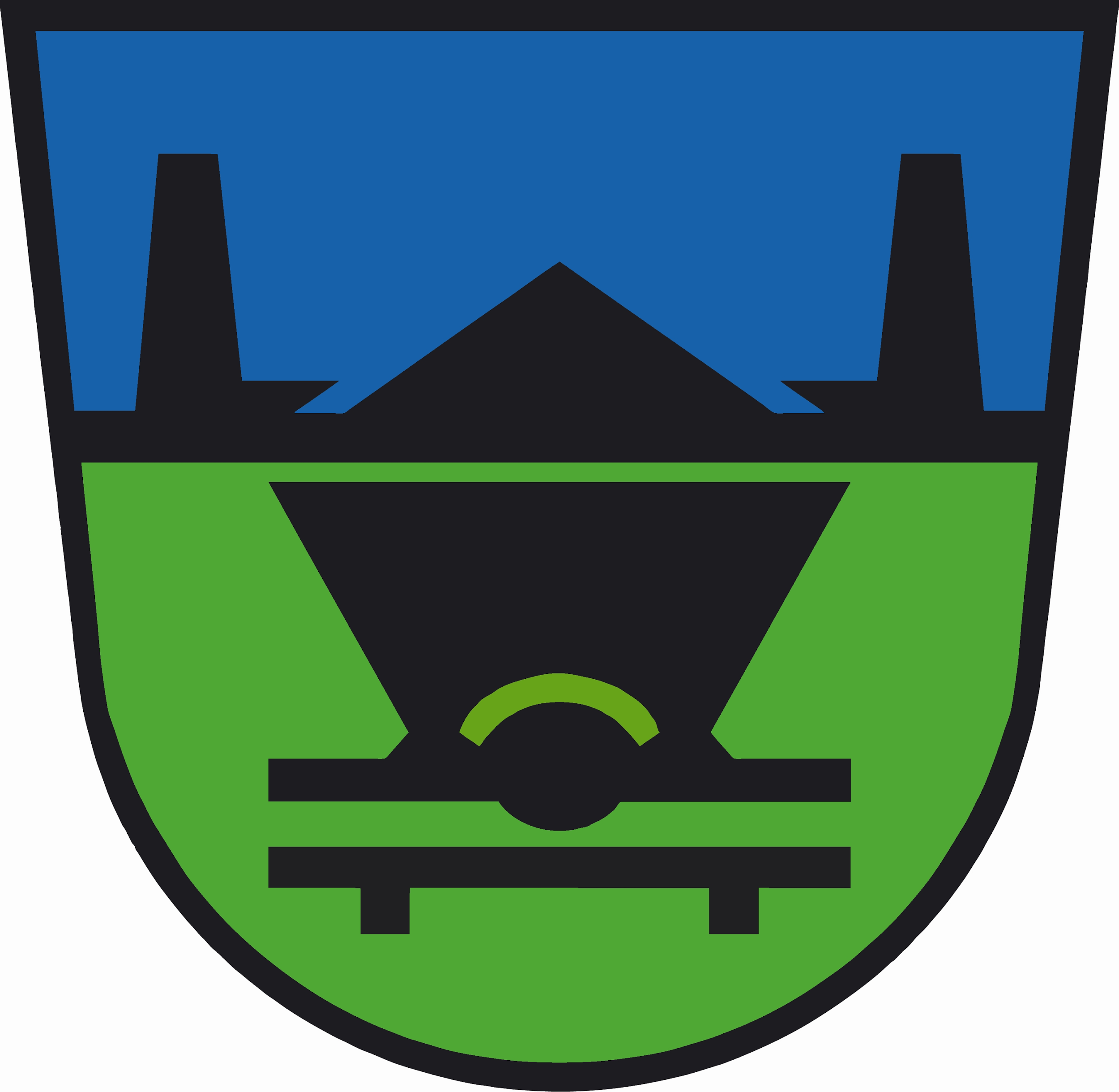 OBČINA TRBOVLJEMestni trg 4,  1420 TRBOVLJE